Муниципальное бюджетное общеобразовательное учреждение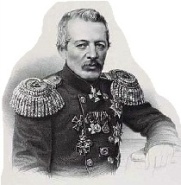 «Средняя общеобразовательная школа № 17 им. В. С. Завойко»Петропавловск-Камчатского городского округа	г. Петропавловск-Камчатский ул. Петра Ильичева д. 80 т/факс  210-370Реферат по теме:«Петр Ильичев – герой моей малой Родины»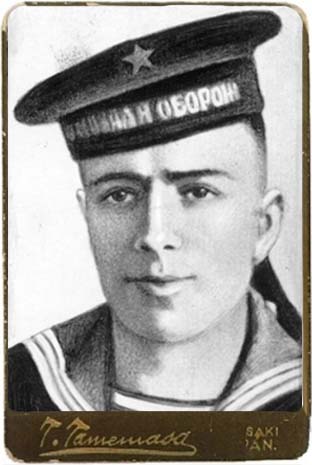 Руководитель: Черний Елена Геннадьевна,учитель историиг. Петропавловск-Камчатский, 2015 г.СОДЕРЖАНИЕВведение…………………………………………………………………...................3Глава 1. Я живу на улице героя……………………………………………….…...5Глава 2. Детские годы Петра Ильичева………………………………………….10Глава 3. Подвиг героя….....................................................................................12Глава 4. Письма материГлава 5. Память о подвиге Петра ИльичеваЗаключение……………..………………………….……………………………….16Библиография………..………………………………………………..…………...16Приложение 1. Рисунки учащихся 7-х классов по теме «Петр Ильичев – Герой моей малой Родины»….…………………………………………………………….……Приложение 2. Видеоролик «Митинг у памятника Герою СоветскогоСоюза П.И. Ильичёву на склоне сопки микрорайона Завойко»…………………..Приложение 3. Презентация «Память о герое – Петре Ильичеве»………………..Приложение 4. Копии периодических изданий с информацией по теме………….ВВЕДЕНИЕИсследование истории Великой Отечественной войны в наше время не утратило своей актуальности. Чем дальше в прошлое уходят годы войны, тем яснее выступают основные события, крупнейшие сражения, образы выдающихся героев.История войны через призму жизни и подвигов героев вызывает интерес своей трагичностью и уроками. Задача усвоить эти уроки стоит сегодня как никогда остро: общество, которое отказывается от своего прошлого, не знает будущего, и мы, современная молодёжь должны этому противостоять.В ряду прославленных героев войны достойное место занимает и молодой восемнадцатилетний парень – патриот Родины, Герой Советского Союза, матрос Пётр Иванович Ильичёв. Он навсегда вошёл в историю Отечества, повторив подвиг Александра Матросова. Его имя связано с освобождением Курильских островов от японских милитаристов, победой СССР во Второй Мировой войне. Его жизнь, такая короткая и прекрасная, один из ярких примеров служения Родине.Актуальность работы определяется необходимостью глубокого изучения истории России и, в особенности, трагических страниц Курильской десантной операции 1945 года, в которой участвовали моряки и солдаты последнего военного призыва.Предмет исследования – подвиг советских моряков-десантников в годы Второй мировой войны.Цель исследования – изучить исторические факты Курильской десантной операции, на примере подвига Петра Ильичёва рассказать, какой ценой досталась победа советских моряков в ходе освобождения Курил.Задачи:1. Изучить и исследовать письма-воспоминания матери героя и очевидцев военных событий, военную и художественную литературу, периодические издания, материалы краевой библиотеки и музеев по данной теме.2. Провести источниковедческий анализ и восстановить события освобождения Курильских островов на примере подвигов его участников.Методы исследования: изучение, анализ первоисточников, литературы и периодических изданий, воспоминаний очевидцев изучаемых событий;  посещение памятных мест и выставок  о событиях Курильской десантной операции, систематизация исследованного материала, составление  презентаций, проведение мероприятий; оформление выставки рисунков.Социальная значимость реферата – передать и оставить школьникам достоверные факты военной истории нашей Родины, в особенности, её Дальневосточных рубежей, напоминать и взрослым и детям, на какой улице мы живём. Мы хотим, чтобы жители нашего города берегли историческую память о героях, чьими именами названы улицы. Материалы могут быть использованы на уроках истории и внеклассных мероприятиях в Дни воинской славы.ГЛАВА 1.  Я живу на улице герояВ микрорайоне Завойко всего две улицы. Но какие! Их названия – историческое прошлое нашего города Петропавловска – города воинской славы. И это не случайно. Оборона Петропавловска 1854 года и подвиг Героя Советского Союза Петра Ильичёва легли в основу героической летописи нашего города.Наша школа находится на улице Петра Ильичёва, совершившего подвиг при освобождении Курильских островов в августе 1945 года. И кто, как не мы должны знать, на какой улице мы живём, с какими именами и событиями связаны названия наших улиц, посёлков и памятников.Мы собрали и исследовали материалы, документы по теме «Герой Курильского десанта» о подвиге Героя Советского Союза Петра Ильичёва в войне с милитаристской Японией. На конкретных исторических фактах мы познали, какой ценой нам досталась победа.В честь Героя Советского Союза, участника Курильской десантной операции Петра Ильичёва, восемнадцатилетнего парня, не пожалевшего своей жизни за счастье и покой нашей Родины, названа улица, на которой мы живём. На берегу Авачинской бухты, на склоне сопки установлен памятник Петру Ильичёву, у подножия которого всегда живые цветы и шумят берёзки и в Дни воинской славы приходят моряки, наши учащиеся и жители города, чтобы поклониться герою.2 сентября жители Петропавловска-Камчатского возлагают венки и цветы к обелиску освободителям Курильских островов в Сквере Свободы. Наша школа чтит память Героя Петра Ильичёва.ГЛАВА 2. Детские годы Петра ИльичеваПётр Иванович Ильичёв родился в 1927 году в деревне Пугачёвка Нижнеомского района Омской области в семье крестьянина.  Он провел детство в сибирской деревне Пугачевке Омской области.  Окончил 4 класса, работал в колхозе. Его родители, мать Наталья Сергеевна и отец Иван Сергеевич родились в бедных многодетных семьях, с ранних лет привыкшие к нелегкому крестьянскому труду, батрачили у местного кулака. Их изба стояла в центре единственной пугачёвской улицы, широкой и прямой, как стрела, вытянувшейся с запада на восток почти на целый километр. И сегодня здесь одна единственная улица, но дома стоят реже. Петр в семье был старшим, за ним подрастали брат Василий и сестра Полинка. Петр походил на отца: смуглое лицо с веснушками вокруг прямого носа, серые улыбчивые глаза, ямочка на подбородке. Когда образовались колхозы, мать была занята неотложными колхозными делами, а отец был избран заместителем председателя колхоза и от зари до зари мотался по бригадам и фермам, полям и лугам. Петя был любимцем в семье за неугомонную «ильичёвскую породу», уж если что решил – не отступит, сделает. В 1940 году за отличное окончание 5-го класса Петю наградили книжкой Н. Островского «Как закалялась сталь» и по жизни он стремился быть похожим на настоящего героя, Павку Корчагина. А весной Петр напросился у отца на нелегкую работу – прицепщиком к трактору, он изо всех сил нажимал на скребок и очищал лемеха от сырого прилипшего чернозёма. А ночью вместе с другими мальчишками водил лошадей в ночное. Летом организовал местную детвору в детскую бригаду, которая помогала колхозу силосовать корма, полоть сорняки на хлебных полях, собирать колоски, молотить. За каникулы Петя и Шурка Доловов заработали больше всех трудодней – по 127. На отчётно – выборном собрании колхозников, за неделю до нового 1941 года, Петр Ильичёв был награжден Почётной грамотой ЦК ВЛКСМ. С собрания он возвращался самым счастливым человеком на свете. А 28-го января 1941 года пионера Петра Ильичёва приняли в комсомол. В этом же году отец вместе с другими здоровыми и работающими пугачевскими мужиками ушли на фронт, и 14-летний Петя остался в семье за главного мужчину. Председатель колхоза назначил Петра бригадиром 2-ой бригады: необычные заботы, бессонные ночи, люди, не сразу привыкшие к безусому бригадиру. О юном бригадире в районной газете появилась заметка. Осенью в дом пришло непоправимое горе, извещение на розовом листке «…защищая честь и независимость Советской Родины, Ваш муж, Иван Сергеевич Ильичёв, погиб в бою».ГЛАВА 3. Подвиг героя28 января – день памяти Героя Советского Союза Петра Ивановича Ильичёва, совершившего бессмертный подвиг при освобождении Курильских островов от милитаристской Японии в августе 1945 года.В 1944 году Петр поступил на службу в Тихоокеанский Военно-Морской Флот, был членом комсомольской организации (ВЛКСМ). С марта 1945 года назначен рулевым морского военного крейсера МО-253 (морской охотник).В августе 1945 года на Дальнем Востоке проходили тяжёлые бои по освобождению Курильских островов от японских милитаристов. При формировании десанта на Курильский остров Шумшу, занятый японцами, матрос Пётр Ильичёв доказывал своему командиру, что он, как никто другой, имеет право бить самураев, чтобы отомстить за погибшего на войне отца. Курильская десантная операция стала для него последней.В ночь с 17 на 18 августа 1945 года советские боевые корабли взяли курс из Петропавловска-Камчатского к берегам самого северного острова в Курильской гряде – Шумшу. Этот остров был основным опорным пунктом милитаристов. Японцы оборудовали его множеством мощных инженерных укреплений, дотов, дзотов, туннелей. Здесь базировались пехотная бригада, 60танков, полк ПВО, крепостной артиллерийский полк.Переход от Камчатки до Шумшу был достаточно экстремальным – суда шли в тумане. Это благоприятствовало достижению внезапности действий, но вносило трудности в организацию перехода – было запрещено подавать какие-либо сигналы.В 4 часа 20 минут 18 августа корабли открыли огонь по берегу и начали высадку первого броска десанта, на одном из которых был Пётр Ильичёв. Из-за перегрузки и большой осадки десантные суда остановились в 100-150 м от берега на глубине до 2 м, поэтому бойцы под огнём противника добирались до берега вплавь.Когда морской десантный батальон высадился на остров Шумшу, японцы обрушили шквал артиллерийского огня по советским морякам. На берегу бойцы имели при себе только стрелковое оружие, полевая артиллерия оставалась на транспортах. Высадка второго десанта также проходила при сильном обстреле японской артиллерией. В итоге боя за высадку десант потерял сторожевой катер и четыре судна, восемь получили серьёзные повреждения.К 5 часам дня передовой отряд десанта полностью высадился на берег и захватил прибрежные орудия и плацдарм. Затем морская пехота начала продвигаться вглубь острова.Первыми бросились в бой бойцы ударного батальона майора Т. А. Почтарёва. Несмотря на сильный огонь противника, две траншеи были захвачены с ходу, но оставалась ещё одна. Завязалась жестокая схватка. Из каждого японского дота били пулемётные очереди. Советские моряки несли большие потери. Неравный бой продолжался более 2-х часов. Японское командование, убедившись, что силы десанта на берегу невелики, предприняло контратаку батальоном пехоты, который поддержали 20 танков.Особенно ожесточённый характер принял бой за высоту 171 – ключевую позицию японцев. Необходимо было ликвидировать эту огневую точку. Моряки поднялись в рукопашную, но путь им вновь преградил сильный огонь японских пулемётов. Завязалась жестокая схватка за высоту. Продвигаться вперёд было крайне сложно, по морской пехоте из амбразур дота беспрерывно строчили японские пулемётчики.Публикуем рассказ о нём писателя Александра Гритченко.
« Петр Ильичев и старшина 2-й статьи Клоков спустились в кубрик. Здесь было тепло, уютно, светло. Десантники громко разговаривали между собой. Беседуя, моряки набивали диски патронами, протирали автоматы — готовились к предстоящему бою.
Проходя мимо группы десантников, Ильичев и Клоков услышали разговор, происходивший между моряками. Обращаясь к окружавшим его десантникам, широкоплечий старшина говорил:
— Конечно, приближающийся бой будет проверкой не только нашей военной выучки, но и высшим испытанием всех наших духовных и моральных качеств. Так и в Уставе говорится. Я уверен, что каждый из нас перенесет любые испытания, как бы тяжелы они ни казались...
— Кто это такой? — спросил Ильичев у Клокова, кивая головой в сторону старшины.
— Это Вилков, лучший боцман соединения. Все призы по шлюпочным и гребно-парусным гонкам несколько лет принадлежали его команде, все лучшие места по лыжам на дистанциях от 10 до 50 километров — также за ним. Авторитет у старшины заслуженный.
— А как он правильно говорит, — перебивая Клокова, произнес Ильичев и быстро приблизился к разговаривающим морякам.
— Друзья! — продолжал Николай Вилков. — Кого воспитали большевистская партия, наш славный комсомол, кто несет в своем сердце имя великого Ленина и думает о будущем нашей Родины, тому не страшны никакие испытания, он выстоит до победного конца!
— Правильно, товарищ старшина. Мы им такую полундру устроим! — не выдержав, громко воскликнул Ильичев.
Николай Вилков быстро повернулся в сторону Ильичева. Перед ним стоял стройный юноша с добродушными глазами.
— У меня с фашистами особые счеты: гитлеровцы убили моего отца, а японцы — они ведь те же фашисты.
— Правильно, — поддержал его Вилков, — Комсомолец?
— Комсомолец, товарищ старшина, — ответил Ильичев...
Идя в бой, Петр Ильичев перед своими товарищами заявил: — Клянусь тебе, Родина, что, пока руки мои будут держать оружие, а глаза видеть, я буду беспощадно бить врагов. И пламенный патриот Родины с честью выполнил свою клятву...
— Подходим! — пронеслось по кубрику.
Ильичев, увлекаемый товарищами, быстро поднялся на палубу. В это время прозвучали первые залпы советской артиллерии. Под ее прикрытием корабль входил в пролив. Петр вместе со своими боевыми друзьями Вилковым, Клоковым и Зуевым стоял у самого трала, готовый в любой момент броситься в воду. Вдруг почти над самым кораблем взвилась ракета, выпущенная с вражеского берега, и осветила его. Молчавший ранее неприятельский остров с этой минуты превратился в огненного ежа, где каждая игла — орудийный выстрел, пулеметная, автоматная очередь. Корабли, ведя огонь, шли вперед, все ближе к берегу. Когда до него оставалось 10—15 метров, Николай Вилков выпрямился во весь рост, поднял над головой правую руку, в которой был автомат.
— За Родину! — крикнул он и первым прыгнул в воду. 
Примеру старшины последовал Ильичев. А следом за ним подняли над головой автоматы матросы Додух, Матвеев, Верещагин. Стремясь как можно быстрее достичь берега и уцепиться за него, плыли и брели по горло в воде с тяжелой ношей за плечами и другие бойцы. Еще минута — и отряд десантников на берегу. В ту же секунду в стан врага полетели гранаты. Проволочные заграждения, преграждавшие путь, скоро стали рубежом битвы.
Прошло немного времени, и огонь японских батарей был дезорганизован меткими залпами советской корабельной артиллерии. Японцы вели беспорядочную стрельбу теперь лишь из уцелевших пушек.
Тем временем морская пехота прорвала первую линию обороны врага. Японцы стянули все свои основные силы к высоте и укрылись в мощных оборонительных укреплениях.
На штурм высоты и устремились советские воины.
Ильичев бежал рядом с Клоковым. Уже близко рвались снаряды, посылаемые с наших кораблей на высоту, занятую врагом. Потом еще ближе стали рваться гранаты. Советские морские пехотинцы подошли в подножию высоты. Огонь двухпулеметного вражеского дота прижал наступающих бойцов к земле.
Окопаться и занять круговую оборону, — передали по цепи приказ командира роты. — Будем драться до полной победы. В окопе, в котором находились Вилков, Клоков, Ильичев, появился подразделения. Враг всеми силами пытается отбросить наши наступающие части, чтобы удержать остров, — говорил он.
— Японцы бросили в наступление танки. Несколько минут назад на левом фланге наших наступающих частей они неожиданно прорвались. Их было около 20. Десантники оказывали японцам упорное сопротивление, но у них остались только противотанковые гранаты...
— Эх, нам бы сейчас туда, на подмогу товарищам! — громко произнес Петр.
— Когда наметилась угроза срыва нашей атаки, — продолжал парторг, — перед фронтом поднялись во весь рост два моряка, обвязанные гранатами. Это были коммунисты — старший техник-лейтенант Александр Водынин и старший сержант Иван Кобзарь. С возгласами «За Родину!» они рванулись вперед и бросились под вражеские танки. Две машины подорвались и загорелись. А тут подоспели наши бронебойщики. Они подбили еще 8 танков, а остальные повернули обратно.
Парторг крепко стиснул в кулак руку, подняв ее, и, показывая в сторону вражеской высоты, заключил:
— Отомстим же, товарищи, за наших героически погибших друзей-моряков. Будем сражаться за Родину так же самоотверженно, как Водынин и Кобзарь!
В это время по цепи разнесся приказ:
— Вперед, на штурм высоты!
Николай Вилков осмотрелся по сторонам, привычно щелкнул диском автомата, поправил гранаты, быстро выскочил из окопа и пополз к доту. Вслед за коммунистом Николаем Вилковым стремительно вырвался комсомолец Петр Ильичев. Плотно прижимаясь к земле, он полз к мрачному доту, изрыгающему ливень огня. Вот уже совсем близко вражеская точка. Вдруг Ильичев увидел, как перед амбразурами дота взорвались гранаты. Приподнявшись, он в нескольких метрах от себя увидел Николая Вилкова. Старшина был ранен. 
Петр Ильичев с силой бросил в амбразуры свои гранаты. 
Когда дым рассеялся, японцы снова продолжали стрелять. «Не попал»,— с горечью подумал матрос. Но вот еще один взрыв. Это Николай Вилков здоровой правой рукой швырнул последнюю гранату.
На несколько секунд огонь прекратился. Десантники уже бросились вперед. Но внезапно оба пулемета снова открыли по ним смертельный огонь. Сразу же упало несколько человек.Петр Ильичев взглянул на лощину. Там, внизу, прижавшись к земле, лежала вся рота. Что же делать?В следующее мгновение Петр Ильичев увидел старшину 1-й статьи Николая Вилкова. Встав во весь рост, он пошел прямо на дот и закрыл своим телом его правую амбразуру. Но левая продолжала в упор расстреливать десантников. 
Гранат больше нет. Но есть горячее солнце, в этом сердце — большая любовь к Советской Родине, к своему народу. Матрос Ильичев хорошо понимал, что нужно любой ценой заставить замолчать второй вражеский пулемет, а у него осталось одно оружие против врага — жизнь. И он, не раздумывая, рванулся вперед. Пламя, хлеставшее из амбразуры, казалось, вот-вот опалит его раньше времени. Но нет. Герой успел добежать и броситься на амбразуру.Замолчал второй пулемет. Моряки-десантники неудержимо бежали вперед, и через несколько минут над вражеской высотой победно развевалось красное знамя. 
После боя к месту гибели своих товарищей — старшины 1-й статьи Николая Вилкова и матроса Петра Ильичева подошли десантники. Старший матрос Додух, земляк Ильичева, нагнувшись, приподнял сбившуюся на лицо Петра каску.
— Ильичев!.. — произнес он вполголоса, точно боясь разбудить. — Петр, неужели?
Додух не договорил. Встав на колени, он бережно приподнял безжизненное тело своего друга».На безжизненном теле героя в приколотом к тельняшке военном билете десантники нашли письмо Петра к матери:«Дорогая мама, сестра Поля и брат Василий! Сегодня мы идём в бой. Не беспокойтесь, родные, за меня краснеть не придётся. Я с честью выполню долг перед любимой Родиной, и клятву, которую давал перед боем, сдержу до конца».В том бою противнику удалось потеснить передовой отряд, но, потеряв до 15 танков и 100 человек, он прекратил контратаку и вернулся на исходный рубеж.К исходу 23 августа 1945 года на о. Шумшу было пленено свыше 12 тысяч японских солдат и офицеров. Северные острова Большой Курильской гряды были исключительно заняты войсками Камчатского оборонительного района, а к югу от него – войсками, переброшенными на кораблях с Южного Сахалина. Курильскую операцию завершил десант, высадившийся утром 1 сентября 1945 года на острове Кунашир.2 сентября 1945 года японская делегация на борту американского линкора «Миссури» в Токийском заливе подписала Акт о безоговорочной капитуляции.Камчатка с радостью встречала освободителей Курил и Дальнего Востока на улицах города.Указом Президиума Верховного Совета СССР от 01 сентября 1958 года матросу Петру Ивановичу Ильичёву было посмертно присвоено звание Героя Советского Союза.Пётр Ильичёв похоронен на Курильском острове Шумшу недалеко от дота, места гибели. Памятник, сооружённый на острове в 30-летия Победы, прост – две бетонные волны взметнулись вверх. На них табличка с именами храбрых моряков, Героев Советского Союза Петра Ильичёва и Николая Вилкова.Петру Ильичёву было всего восемнадцать лет.И после нам чудом казалось,Что нашим десантом взятаВон та, что огнём огрызалась,Вулкану под стать высота.ГЛАВА 4. Письма матери Письма матери – это бесценный источник, который позволяет заглянуть в душу матери героя, понять её мысли и чувства. Как ждала мать своего сына, как ждала его весточки-треугольники! Как гордилась за него!Этим письмам уже за сорок. И, несмотря на «возраст» писем, они актуальны и бесценны, потому что по-другому понимаешь, насколько сильна память о сыне, ценность жизни в мирное время и бессмысленность любой войны.Давайте ещё раз прочитаем письма матери Героя Петра Ильичёва. По этическим соображениям мы не имеем права читать письма, но так как эти письма адресованы нам, школьникам.1962 год. Телеграмма. Петропавловск-Камчатский. Рученая 6 кв. 5 Бахметьеву= «Благодарю за поздравление присвоения моему сыну Петру высокого звания героя желаю вам личному составу успехов боевой и политической подготовки охране границ нашей Родины=Ильичёва». 17.01.1962. Нижний Омск.1965 год. «Дорогие ребята! Отвечаю на ваше письмо, написанное 13.02.1964 г. извините, что долго не отвечала, сама я неграмотная, внучка ещё маленькая. Я горжусь вами, что вы носите имя моего сына, учитесь так же, как учился и жил мой сын Петя. Он родился 28 января 1927 года. Учился в Лавринской восьмилетней школе хорошо, был дисциплинированным, всеми уважаемым. В колхозе работал всегда с огоньком и с комсомольским задором. Желаю вам, дорогие ребята, доброго здоровья и долгих лет жизни, отлично учиться и быть всегда примером во всём. Поздравляю с наступающим 1965 годом. С уважением Ильичёва Наталья Сергеевна».1969 год. «Здравствуйте, дорогие ребята! Получила от Вас письмо, очень рада вашим успехам в учёбе, а так же в труде. Я вам очень благодарна за то, что свято храните память о моём сыне Петре Ивановиче Ильичёве, очень рада, что вы там так далеко от меня, мои юные друзья, но однако торжественно отмечаете день рождения моего сына. Я вам желаю доброго и крепкого здоровья на долгие годы, а так же отлично закончить учебный год и с отличием перейти в следующие классы, осуществить свои заветные мечты и быть всегда и везде примером. Свято храните те достижения, которые завоевали ваши отцы и деды, а также и старшие братья. У нас сейчас в Сибири стоят сильные морозы 30-50 и даже были 48, но наши пионеры и школьники так же проводят зимние спортивные игры на приз «звания Героя Советского Союза Петра Ильичёва. С уважением к вам мать героя – Ильичёва Наталья Сергеевна. Пишите о своих делах. Я буду очень рада.31.1.1969 г. Н.С. Ильичёва»1969 год. «Здравствуйте, дорогие ребята! Письмо ваше получила, но ответ долго не давала, потому что долго лежала в больнице… Дорогие ребята, Вы просите личные вещи Петра, но к великому сожалению у меня ничего не сохранилось. Когда он остался дома, были тяжёлые годы войны, так что он донашивал вещи отца и табель успеваемости и тетради так же не сохранились, ведь прошло очень много лет. Если что и осталось, так я … разослала по другим школам и пионерам. Мне пишут очень много и все просят то фотографию, то письма и я просто не в состоянии иногда удовлетворить все просьбы и желания. Стих сочинённый Вами мне очень понравился большое Вам материнское спасибо за внимание ко мне. С этим письмом ознакомились много учеников нашей Антоновской десятилетней школы… они Вам передают … привет и ждут от Вас писем на их имя. В этом письме я Вам посылаю фотокарточку … памятник Петра, который воздвигнут на его родине и в нашем селе Пугачёво. Ещё раз спасибо большое за внимание… пока досвиданье с крепким материнским приветом к Вам Ильичёва Наталья Сергеевна. 4.07.69 г.»ГЛАВА 5. Память о подвиге Петра ИльичеваПамятник герою в истории Великой Отечественной войны в наше время не утратило своей актуальности. Чем дальше в прошлое уходят годы войны, тем яснее выступают основные события, крупнейшие сражения, образы выдающихся героев. История войны через призму жизни и подвигов героев вызывает интерес своей трагичностью и уроками. Задача усвоить эти уроки стоит сегодня как никогда остро: общество, которое отказывается от своего прошлого, не знает будущего, и мы, современная молодёжь должны этому противостоятьПриложение 4.ЗАКЛЮЧЕНИЕРазработка реферата по данной теме нас очень увлекла. В своей работе мы использовали самые разнообразные ресурсы и источники. По результатам наших поисков и исследований были составлены сценарии школьных  мероприятий, презентации, выставки рисунков в школе.8 мая 2012 года наша школа совместно с представителями правительства Камчатского края и общественными организациями приняла участие в Митинге у памятника Петру Ильичёву.(Приложение 3).Каждый год ,2сентября, учащиеся нашей школы проводят митинг и возлагают цветы к памятнику героя малой Родины – Петру Ильичеву.Наша задача – передать и оставить подрастающим школьникам достоверные факты военной истории нашей Родины и, в особенности, её Дальневосточных рубежей. Восстановить историю, сохранить и сделать всё, чтобы она не затерялась в последующих поколениях – в этом смысл жизни в мирное время.БИБЛИОГРАФИЯАкшинский В. Курильский десант. Петропавловск-Камчатский. АО «Камчатская книга». Изд. Центр. 1995.Грачёв А.М. Падение Тисима-Рето. Петропавловск-Камчатский. Изд. дом «Коммерсант Камчатки. 2010.Евгений Урбан: память о героях Курильского десанта жива и будет жить…Град Петра и Павла. Газета ПКГО. 3 сентября 2009 г.Материалы школьного музея МБОУ СОШ № 17 им. В.С. Завойко.Письма матери Героя Советского Союза Н.С. Ильичёвой. Школьный краеведческий музей СОШ № 17 им. В.С. Завойко.По следам Курильского десанта. «Бой за высадку был выигран…» Газета «Вести+ТВ»№ 5, 2 февраля 2005 г.Улицы Петропавловска. Газета «Вести». 9 сентября 2000 г.www.kurilstour.rurotown.ru/Курильская десантная операция острова Шуму в 1945 г.dic.academic.ru›dic.nsf/bse/101213/ Курильская десантная операцияbdsa.ru›index.php./Курильская десантная операция, 18 августа-1 сентября 1945г. Указом Президиума Верховного Совета СССР от 1 сентября 1958 г. П. И. Ильичеву было посмертно присвоено звание Героя Советского Союза. 16 сентября 1959 г. он был зачислен навечно в списки экипажа одного из кораблей Тихоокеанского флота. Имя Петра Ильичева носил боевой десантный корабль Северного флота, а сейчас его имя присвоено новому десантному кораблю Тихоокеанского флота.Память об Ильичеве бережно хранят не только моряки, но и жители далекой Камчатки. Его именем названы улицы многих городов, одна из морских бухт и мыс. На Авачинской сопке и на высоте 171 ему сооружены памятники.Чтят память героя и на его родине. 11 июня 1961 г. в д. Пугачевка Нижнеомского района был открыт памятник Ильичеву. На высоком постаменте – фигура матроса в бескозырке, устремленного вперед. На постаменте высечены слова: «Герою Советского Союза Петру Ильичеву слава», а ниже пятиконечная звезда, увенчанная веткой лавра.В июне 1973 г. открыт памятник герою в пионерском лагере имени П. Ильичева, выполненный омским скульптором Ф. Д. Бугаенко. На торжестве присутствовали мать героя Наталья Сергеевна Ильичева; друг П. Ильичева и очевидец его бессмертного подвига А. Н. Додух; участник последнего боя Петра Ильичева омский художник Н. А. Кузьмин; поэт Т. Белозеров, написавший стихи о подвиге нашего земляка, композитор Б. Ярков, автор песни о нем, журналист М. П. Шапран, первым написавший о подвиге П. Ильичева на страницах тихоокеанской «Красной Звезды».В Омске, в Ленинском административном округе, есть улица Ильичева.В мае 1976 г. состоялось торжественное открытие памятника Герою Советского Союза П. И. Ильичеву в средней школе № 86 г. Омска (скульптор Н. А. Бабаева). В почетном карауле у памятника стояли курсанты Омского речного училища. Были возложены венки и живые цветы. Школьниками были приглашены на открытие памятника мать героя Н. С. Ильичева, его товарищи по оружию.У сибирского поэта и ученого П. Драверта есть такие строчки:Пусть будет недологтвой жизненный путь,Но можешь и тылучезарно сверкнуть,Оставив живущимволнующий след…Именно такой волнующий след оставил Петр Ильичев, прожив до обидного короткую жизнь, оставив навечно свое имя в доброй памяти людей.